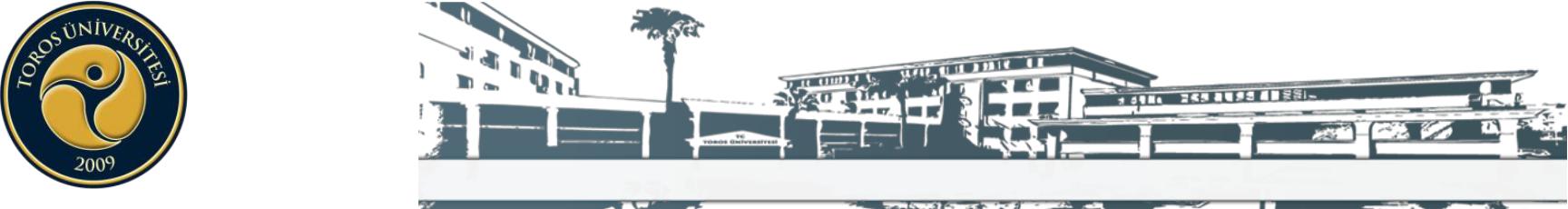               TOROS ÜNİVERSİTESİ MYO İSG 1. SINIF 2019-2020 GÜZ DÖNEMİ ARA SINAV PROGRAMI Form No: FR-046; Revizyon Tarihi: -----; Revizyon No:00                          GÜNSAATPAZARTESİ21 10 2019SALI22 10 2019ÇARŞAMBA23 10 2019PERŞEMBE24 10 2019CUMA25 10 201908:10-09:0009:10-10:0010:10-11:00Ders Kodu: ISG 109Ders Adı: TEMEL BİLGİ TEKNOLOJİLERİDerslik: 45 Evler Kampüsü B 401Öğr. Gör. Burak CAN11:10-12:00Ders Kodu: TD 101Ders Adı: TÜRK DİLİ VE EDEBİYATI IDerslik: 45 Evler Kampüsü B 406 Öğr. Gör. Seçil BİBERDers Kodu: ISG 105Ders Adı: İŞ SAĞLIĞI VE GÜVENLİĞİ IDerslik: 45 Evler Kampüsü B 105Öğr. Gör. Sabri KALKAN12:00-13:0013:10-14:00Ders Kodu: ATA 101Ders Adı: ATATÜRK İLKELERİ VE İNKİLAP TARİHİDerslik: 45 Evler Kampüsü B 406 Öğr. Gör. Anıl ÜZDENDers Kodu: ISG 107 Ders Adı: TEMEL ELEKTRİK VE MAKİNE TEÇHİZATDerslik: 45 Evler Kampüsü B 406Öğr.Gör.  Yusuf MURATOĞLU14:10-15:00Ders Kodu: ISG 111Ders Adı: İŞ SAĞLIĞI VE MESLEK HASTALIKLARIDerslik: 45 Evler Kampüsü B 406  Öğr. Gör. Erol ÖZERDers Kodu: ING 101Ders Adı:İngilizce IDerslik: B-406 Öğr.Gör. Bilgenur HAYAT15:10-16:00Ders Kodu: MAT 103Ders Adı: MATEMATİKDerslik: 45 Evler Kampüsü B 401-406Öğr. Gör. Akın ABADers Kodu: ISG 107 Ders Adı: GENEL KİMYADerslik: 45 Evler Kampüsü B 105-106 Öğr. Gör. Dilşat AKGÜL16:10-17:00